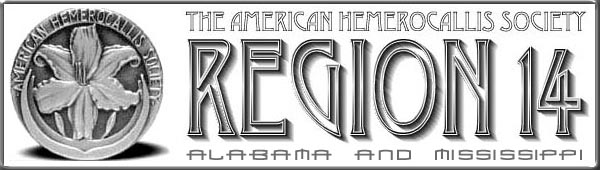 AHS REGION 14 FALL MEETINGSATURDAY, OCTOBER 6, 2018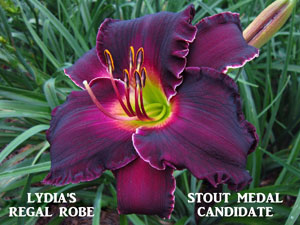 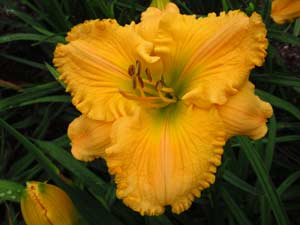 Hosted by the Meridian Daylily ClubGUEST SPEAKER: Bill WaldropKennesaw Mountain Daylily GardensMarietta, Georgia 30064REGISTRATION FEES: $25-single, $40-couple, $15-youthMake checks payable to Meridian Daylily Club.Mail check and registration form to: Jeanie Kilpatrick, Registrar                                                                                                         282 Wilson Avenue                                                                                                                  DeKalb, MS 39328Registration deadline is Thursday, September 27, 2018AGENDA8:30 a.m.	Registration and plant tables open10:00 a.m.	Region 14 Business Meeting, Terese Goodson, Region 14 President presiding10:30 a.m.	Bill Waldrop, Kennesaw Mountain Daylily Gardens11:30 a.m.	Lunch 12:30 p.m.	Bill Waldrop, Kennesaw Mountain Daylily Gardens1:30 p.m.	Announcements, Terese Goodson, President		Door Prizes2:00 p.m.	Plant Auction3:00 p.m.	Meeting Adjourned